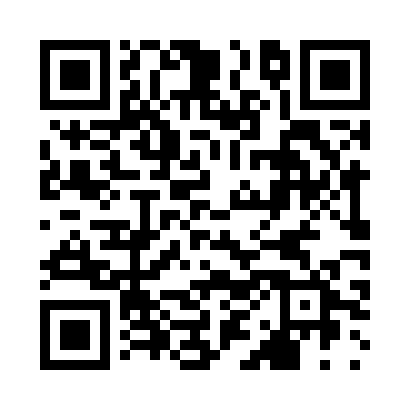 Prayer times for Loray, FranceWed 1 May 2024 - Fri 31 May 2024High Latitude Method: Angle Based RulePrayer Calculation Method: Islamic Organisations Union of FranceAsar Calculation Method: ShafiPrayer times provided by https://www.salahtimes.comDateDayFajrSunriseDhuhrAsrMaghribIsha1Wed5:016:171:315:308:4510:022Thu4:596:161:315:308:4710:043Fri4:576:141:315:318:4810:064Sat4:556:131:315:318:4910:085Sun4:536:111:315:328:5110:106Mon4:516:101:315:328:5210:117Tue4:496:081:315:338:5310:138Wed4:476:071:305:338:5510:159Thu4:456:061:305:348:5610:1710Fri4:436:041:305:348:5710:1811Sat4:426:031:305:358:5910:2012Sun4:406:011:305:359:0010:2213Mon4:386:001:305:359:0110:2414Tue4:365:591:305:369:0210:2515Wed4:355:581:305:369:0410:2716Thu4:335:561:305:379:0510:2917Fri4:315:551:305:379:0610:3118Sat4:305:541:305:389:0710:3219Sun4:285:531:315:389:0910:3420Mon4:275:521:315:399:1010:3621Tue4:255:511:315:399:1110:3722Wed4:245:501:315:399:1210:3923Thu4:225:491:315:409:1310:4024Fri4:215:481:315:409:1410:4225Sat4:195:471:315:419:1510:4326Sun4:185:461:315:419:1610:4527Mon4:175:461:315:429:1710:4628Tue4:165:451:315:429:1810:4829Wed4:145:441:325:429:1910:4930Thu4:135:431:325:439:2010:5131Fri4:125:431:325:439:2110:52